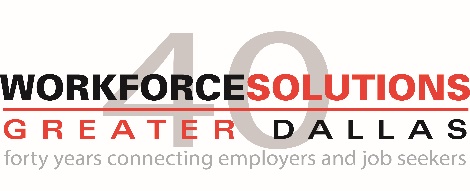 Workforce Solutions Greater Dallas invites public comments for the 2023-2024 WIOA Plan Modification.    The public comment period begins on January 30th – February 28th, 2023. Please see the Plan Summary.  For the full WOIA Plan, see the link on the homepage below. Email completed form to: info@wfsdallas.comOrganization:Date:Contact:Title:Public Comment: